                         ALCALDIA MUNICIPAL DE SAN SANTA ROSA DE LIMA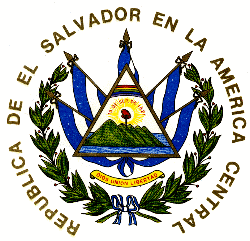 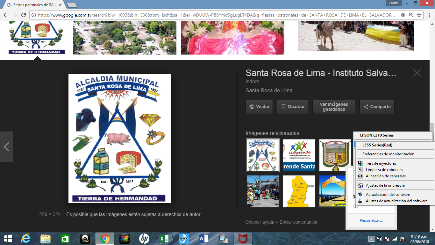                                             PLAN ANUAL OPERATIVO 2020		           INFORME MENSUAL DE CUMPLIMIENTO DE METASUNIDAD ORGANIZATIVA:         	CULTURA Y DEPORTES.	MES REPORTADO:		              DE  FEBRERO   2020META No. 1MANTENER UNA ESCUELA DE FUTBOL CON 5 NIVELES QUE LES PERMITA   ALOS NIÑOS Y NIÑAS LA PRACTICA DE FUTBOLREPORTE MENSUAL DE ASISTENCIA DE ENTRENAMINETOS NIVEL 1-5	EDADES  DE  7 A 17 AÑOS    …………………….	20  DE ASISTENCIA PROMEDIOPARTIDOS REALIZADOS:    4  PARTIDOS REALIZADOS CON DIFERENTES ESCUELAS.META No. 2COORDINAR LA EJECUCION DE TORNEOS DE FUTBOL EN LOS DIFERENTES COMUNIDADES DEL MUNICIPIO DE SANTA ROSA DE LIMA.  7  ACTIVIDADES REALIZADAS DURANTE EL MES:  META No. 3COORDINAR LA ORGANIZACIÓN CON LAS DIFERENTES INSTITUCIONES SOBRE LAS ACTIVIDADES CULTURALES Y DEPORTIVAS A REALIZAR.  ACTIVIDADES REALIZADAS DURANTE EL MES:    FECHA			LUGAR			                           INSTITUCION